14.01.2022                                                                          Учебная группа: 2ТМПреподаватель Черномордик Анна ЕвгеньевнаОП.03 Электротехника и электроникаТема 5.3 Практическое занятие по теме «Переменный трехфазный ток».Лекция № 5Задание студентам: 1. Внимательно изучить материал, законспектировать, приобрести навыки расчета трехфазных цепей (обращаю Ваше внимание, что скоро Вы будете писать ОКР, поэтому решите задачи для самостоятельной работы).2. Решить задачи самостоятельной работы по вариантам (см. ниже). Работу написать в тетрадях по электротехнике.3. По учебнику И.А. Данилов, П.М. Иванов. Общая электротехника с основами электроники, Высшая школа, 2005 § 6.7-5.9 стр. 180-181 (скачать в интернете учебник, если не найдете, напишите мне - я Вам пришлю по               e-mail)4. Фотографию конспекта и выполненное домашнее задание прислать на электронный адрес kabinet1218@gmail.com в срок до 08.00 15.01.2022г.Литература:Основные источники:1. И.А. Данилов, П.М. Иванов. Общая электротехника с основами электроники, Высшая школа, 1989.2. Немцов М.В.  Электротехника и электроника: учебник/ М.В. Немцов, М.Л. Немцова,  –   М.: Издательство Академия, 2013. – 480 с.3. Т.Ф. Березкина Задачник по общей электротехнике с основами электроники - М.: Высшая школа, 1983.Дополнительные источники: 1. Кацман,  М.М. Сборник задач по электрическим машинам: учебное пособие/ М.М. Кацман. – М.: ИЦ  Академия, 2013. – 160 с.2. Прошин, В. М. Электротехника для электротехнических профессий. Рабочая тетрадь: учебное пособие / В. М. Прошин. – Москва : Academia, 2014. – 456 c.3. И.А. Данилов, П.М. Иванов. Общая электротехника с основами электроники, Высшая школа, 2005 - 378 с.4. Электротехника, электроника и схемотехника : учебник и практикум для СПО /С. А. Миленина ; под ред. Н. К. Миленина. — М. : Издательство Юрайт, 2015. — 399 с.Практическое занятие по теме:  Переменный трехфазный токЦель: закрепить знания методов расчета параметров трехфазных цепей переменного тока.Теоретические сведенияЭлектрические цепи, которые состоят из совокупности переменных ЭДС одной частоты и сдвинутых по фазе друг относительно друга на треть периода называют трехфазной системой переменного тока. Однофазная цепь, входящая в систему данной многофазной цепи называется фазой.В трехфазных системах обмотки генератора и электроприемника соединяют по схемам «звезда» или «треугольник». Если нагрузки (приемники) соединены в трехфазную цепь по схеме «звезда», то к сопротивлениям нагрузки приложены фазные напряжения. Линейные токи равны фазным и определяются по закону Ома: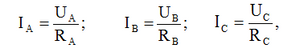 а ток в нейтрали равен векторной сумме этих токов: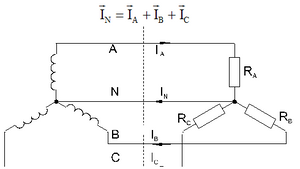 При симметричных напряжениях UA, UB, UC и одинаковых сопротивлениях RA= RB = RC = R токи IA, IB, IC также симметричны и их векторная сумма (IN) равна нулю. Тогда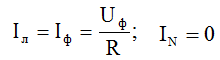 а напряжение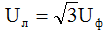 Векторные диаграммы имеют вид: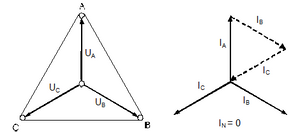 Мощность трёхфазной нагрузки складывается из мощностей фаз: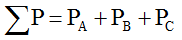 Когда нагрузка симметричная и чисто резистивная, имеем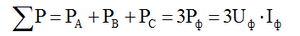 При смешанной (активно-индуктивной или активно-емкостной) нагрузке:активная мощность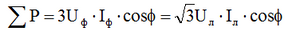 реактивная мощность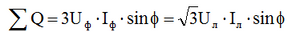 полная мощность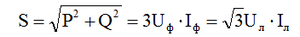 Если нагрузки (приемники) соединены в трехфазную цепь по схеме «треугольник», нагрузка RAВ, RBС и RCА каждой фазы включается на полное линейное напряжение, которое равно фазному: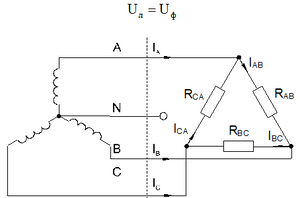 Фазные токи IAВ, IBС и ICА определяются по закону Ома: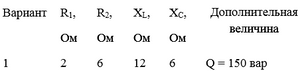 Линейные токи определяются по первому закону Кирхгофа: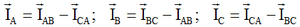 При симметричных напряжениях UAВ, UBС, UCА и одинаковых нагрузках фаз RAВ = RBС = RCА = R токи также симметричны: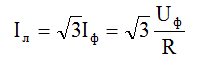 Векторные диаграммы имеют вид: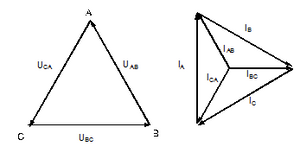 Мощность, потребляемая трехфазной нагрузкой при ее соединении в «треугольник», складывается из мощностей фаз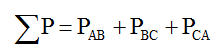 При симметричной или чисто активной нагрузке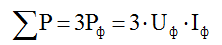 При смешанной (активно-индуктивной или активно-емкостной) нагрузке:активная мощность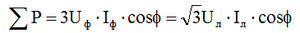 реактивная мощность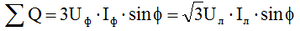 полная мощность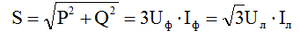 Задание1. В трехфазную четырех проводную сеть включили звездой несимметричную нагрузку: в фазу А – индуктивный элемент с индуктивностью LA , в фазу В – резистор с сопротивлением RB , и емкостный элемент с емкостью СВ , в фазу С – резистор с сопротивлением RС . Линейное напряжением сети UHOM . Определить фазные токи IA, IB, IC, активную мощность цепи P, реактивную мощность Q и полную мощность S.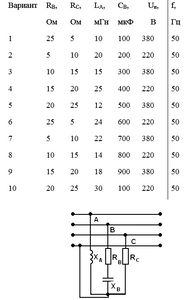 2. В трехфазную сеть включили треугольником несимметричную нагрузку. В фазу АВ – емкостный элемент СAВ , в фазу ВС – индуктивный элемент с активным сопротивлением RВС и индуктивностью LBC , в фазу С – резистор с сопротивлением RСА . Линейное напряжением сети UH. Определить фазные токи IAВ, IBС, ICА, активную мощность цепи P, реактивную мощность Q и полную мощность трехфазной цепи S.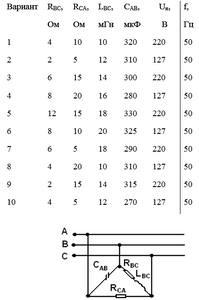 Порядок выполнения расчетаЗадание 11. Начертить исходную схему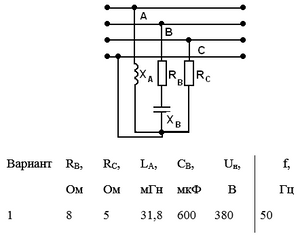 2. Определить фазные напряжения: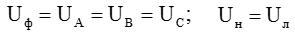 В четырехпроводной цепи при любой нагрузке фаз выполняется соотношение: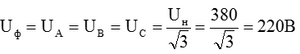 3. Определить сопротивление индуктивного элемента LA: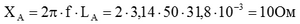 4. Определить сопротивление емкостного элемента СВ: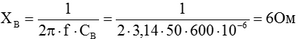 5. Определить полное сопротивление в фазе В: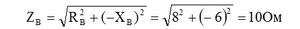 6. Найти фазные токи, применяя закон Ома для участка цепи: 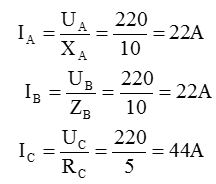 7. Определить активную мощность фаз: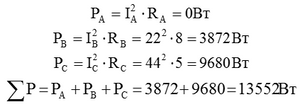 8. Определить реактивную мощность фаз: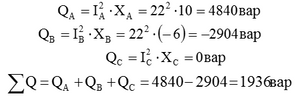 9. Полная мощность трехфазной цепи равна: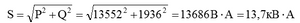 Задание 2В трехфазную сеть включили треугольником несимметричную нагрузку. В фазу АВ – емкостный элемент СAВ , в фазу ВС – индуктивный элемент с активным сопротивлением RВС и индуктивностью LBC , в фазу С – резистор с сопротивлением RСА . Линейное напряжением сети UH. Определить фазные токи IAВ, IBС, ICА, активную мощность цепи P, реактивную мощность Q и полную мощность трехфазной цепи S.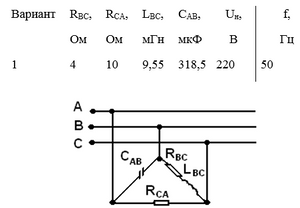 1. При соединении потребителей треугольником выполняется соотношение: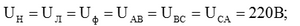 2. Определить сопротивление емкостного элемента в фазе АВ: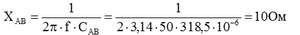 3. Определить сопротивление индуктивного элемента в фазе ВС: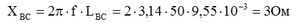 4. Определить полное сопротивление фазы ВС: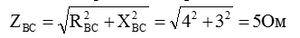 5. Определить фазные токи: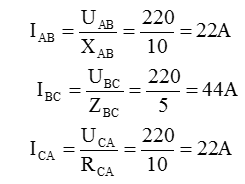 6. Определить активную мощность фаз: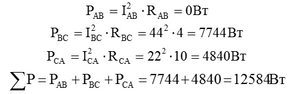 7. Определить реактивную мощность фаз: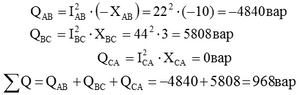 8. Определить полную мощность трехфазной цепи: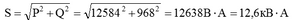 ОБРАТИТЕ ВНИМАНИЕ НА СЛЕДУЮЩУЮ ЗАДАЧУ!!!ЗАДАЧА. В трехфазную трехпроводную сеть с линейными напряжениями Uном =380В включена равномерная нагрузка. Каждая фаза трехфазного симметричного потребителя рассчитана на фазное напряжение Uф =220 В и имеет активное сопротивление R=20 Ом и индуктивное сопротивление XL=15 Ом. Вычислить фазный и линейный ток, коэффициент мощности нагрузки, активную, реактивную и полную мощность. Выбрать схему соединения потребителя и начертить ее.Решение. 1. Для соединения потребителей по схеме «звезда» соответствует соотношение между линейным и фазным напряжением                Uлин=* Uф, поэтому очевидно из условия задачи, что потребители соединены звездой.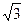 Uф ===220В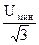 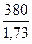 2.Схема соединения имеет вид (рис.4)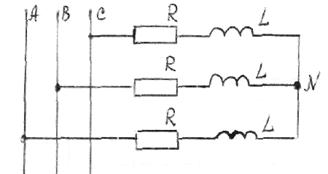 Рис12.3. Полное сопротивление фазыZФ== = = 25 Ом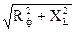 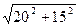 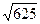 4. Для соединения звездой линейные и фазные токи равныIлин = Iф = = = 8,8 А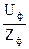 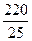 5. Коэффициент мощности нагрузкиcos φФ = = = 0.8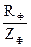 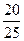 sin φФ = = 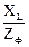 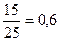 6. Активная, реактивная и полная мощность нагрузкиP = 3* Uф* Iф* cos φФ = 3*220*8,8*0,8=4646,4ВтQ = 3* Uф* Iф*sin φФ = 3*220*8,8* 0,6 = 3484,8 ВарS = 3* Uф* Iф = 3*220*8,8 =5808 ВА№ п/пФИО студентаНомер варианта1.Аноров Александр Антонович12.Болотов Александр Григорьевич23.Борох Павел Дмитриевич34.Боханцев Андрей Иванович45.Бояков Дмитрий Сергеевич56.Веняминов Григорий Юрьевич67.Герасименко Денис Олегович78.Давыдов Кирилл Павлович89.Кипоть Данил Александрович910.Козаков Даниил Александрович1011.Марцинев Кирилл Александрович112.Марченко Денис Сергеевич213.Новак Богдан Евгеньевич314.Переверзев Александр 415.Поливянов – Конотопский Егор Александрович516.Притков Данил Русланович617.Рыбин Кирилл Игоревич718.Свищёв Илья Алексеевич819.Сесь Дмитрий Русланович920.Сидоров Владислав Игоревич1021.Сухобок Николай Николаевич122.Сычев Данил Эмильевич223.Токарь Максим Николаевич324.Щербатенко Денис Сергеевич4